Aspekty energolúčových technológií z technického, technologického a environmentálneho pohľaduIveta Onderová, Viliam Čačko, Ľubomír ŠoošAbstraktPríspevok je zameraný na porovnanie energolúčovýh technológií z rôznych uhlov pohľadu. Venuje sa porovnaniu energolúčových technológií nielen z hľadiska technického či technologického ale aj z hľadiska ekonomických a ekologických dopadov jednotlivých technológií pri výrobe daného typu súčiastky. V príspevku sú zohľadnené vplyvy typu stroja a spôsobu rezania, veľkosť obalových rovín rezania na samotné efektívne rezanie, dráh rezania na spotrebu plynov a iné. Venujeme sa vplyvu technologických parametrov (poloha ohniska, tlak plynu a iné) na výslednú presnosť a kvalitu vyrobeného kusu.  Všetky tieto parametre ovplyvňujú ako kvalitu rezania tak aj samotnú ekonomickú efektivitu rezania energolúčovými technológiami. 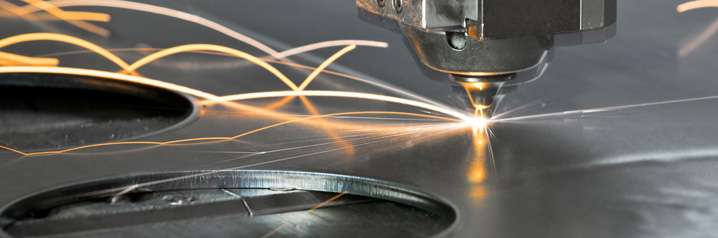 